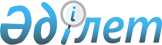 О внесении изменений в решение Аральского районного маслихата от 26 декабря 2019 года № 308 "О бюджете сельского округа Мергенсай на 2020-2022 годы"
					
			С истёкшим сроком
			
			
		
					Решение Аральского районного маслихата Кызылординской области от 25 декабря 2020 года № 446. Зарегистрировано Департаментом юстиции Кызылординской области 30 декабря 2020 года № 8020. Прекращено действие в связи с истечением срока
      В соответствии со статьей 109-1 кодекса Республики Казахстан от 4 декабря 2008 года "Бюджетный кодекс Республики Казахстан" и пунктами 2-7 статьи 6 Закона Республики Казахстан от 23 января 2001 года "О местном государственном управлении и самоуправлении в Республике Казахстан" Аральский районный маслихат РЕШИЛ:
      1. Внести в решение Аральского районного маслихата от 26 декабря 2019 года № 308 "О бюджете сельского округа Мергенсай на 2020-2022 годы" (зарегистрировано в Реестре государственной регистрации нормативных правовых актов за номером 7122, опубликовано в эталонном контрольном банке нормативных правовых актов Республики Казахстан от 11 января 2020 года) следующие изменения:
      пункт 1 изложить новой редакции:
      1. Утвердить бюджет сельского округа Мергенсай на 2020-2022 годы согласно приложениям 1, 2 и 3, в том числе на 2020 год в следующих объемах:
      1) доходы – 115 517 тысяч тенге;
      налоговые поступления – 1 985 тысяч тенге;
      неналоговые поступления – 0;
      поступления от продажи основного капитала – 0;
      поступления трансфертов – 113 532 тысяч тенге; 
      2) затраты – 115 517 тысяч тенге;
      3) чистое бюджетное кредитование – 0;
      бюджетные кредиты – 0;
      погашение бюджетных кредитов – 0;
      4) сальдо по операциям с финансовыми активами – 0; 
      приобретение финансовых активов – 0;
      поступления от продажи финансовых активов государства – 0;
      5) дефицит (профицит) бюджета – 0;
      6) финансирование дефицита (использование профицита) – 0.".
      Приложение 1 указанного решения изложить в новой редакции согласно приложению к настоящему решению.
      2. Настоящее решение вводится в действие с 1 января 2020 года и подлежит официальному опубликованию. Бюджет сельского округа Мергенсай на 2020 год
					© 2012. РГП на ПХВ «Институт законодательства и правовой информации Республики Казахстан» Министерства юстиции Республики Казахстан
				
      Председатель очередной шестьдесят четвертой сессии Аральского районного маслихата 

А. Асанбаев

      Секретарь Аральского районного маслихата 

Д. Мадинов
Приложение к решениюАральского районного маслихатаот 25 декабря 2020 года № 446Приложение 1 к решениюАральского районного маслихатаот "26" декабря 2019 года № 308
Категория 
Категория 
Категория 
Категория 
Сумма на 
2020 год
(тысяч тенге)
Класс
Класс
Класс
Сумма на 
2020 год
(тысяч тенге)
Подкласс
Подкласс
Сумма на 
2020 год
(тысяч тенге)
Наименование
Сумма на 
2020 год
(тысяч тенге)
1
2
3
4
5
1. Доходы
115 517
1
Налоговые поступления
1 985
04
Hалоги на собственность
1 985
1
Hалоги на имущество
6
3
Земельный налог
55
4
Hалог на транспортные средства
1 924
4
Поступления трансфертов
113 532
02
Трансферты из вышестоящих органов государственного управления
113 532
3
Трансферты из бюджета района (города областного значения) 
113 532
Функциональная группа
Функциональная группа
Функциональная группа
Функциональная группа
Сумма на 
2020 год
Администратор бюджетных программ
Администратор бюджетных программ
Администратор бюджетных программ
Сумма на 
2020 год
Программа
Программа
Сумма на 
2020 год
Наименование
Сумма на 
2020 год
2. Расходы
115 517
01
Государственные услуги общего характера
20 367
124
Аппарат акима города районного значения, села, поселка, сельского округа
20 367
001
Услуги по обеспечению деятельности акима города районного значения, села, поселка, сельского округа
20 342
022
Капитальные расходы государственного органа
25
04
Образование
80 972
124
Аппарат акима города районного значения, села, поселка, сельского округа
80 972
004
Дошкольное воспитание и обучение и организация медицинского обслуживания в организациях дошкольного воспитания и обучения
80 972
05
Здравоохранение
70
124
Аппарат акима района в городе, города районного значения, поселка, села, сельского округа
70
002
Организация в экстренных случаях доставки тяжелобольных людей до ближайшей организации здравоохранения, оказывающей врачебную помощь
70
06
Социальная помощь и социальное обеспечение
1 213
124
Аппарат акима города районного значения, села, поселка, сельского округа
1 213
003
Оказание социальной помощи нуждающимся гражданам на дому
1 213
07
Жилищно-коммунальное хозяйство
903
124
Аппарат акима города районного значения, села, поселка, сельского округа
903
008
Освещение улиц населенных пунктов
215
009
Обеспечение санитарии населенных пунктов
221
011
Благоустройство и озеленение населенных пунктов
467
08
Культура, спорт, туризм и информационное пространство
10 667
124
Аппарат акима города районного значения, села, поселка, сельского округа
10 667
006
Поддержка культурно-досуговой работы на местном уровне
10 667
13
Регулирование экономической деятельности
1 325
124
Аппарат акима города районного значения, села, поселка, сельского округа
1 325
040
Реализация мероприятий для решения вопросов обустройства населенных пунктов в реализацию мер по содействию экономическому развитию регионов в рамках Государственной программы развития регионов до 2025 года
1 325
3.Чистое бюджетное кредитование
0
Бюджетные кредиты
0
5
Погашение бюджетных кредитов
0
4. Сальдо по операциям с финансовыми активами
0
Приобретение финансовых активов
0
5. Дефицит (профицит) бюджета
0
6. Финансирование дефицита (использование профицита) бюджета
0
8
Используемые остатки бюджетных средств
0
1
Свободные остатки бюджетных средств
0
01
Свободные остатки бюджетных средств
0
2
Остатки бюджетных средств на конец отчетного периода
0
01
Остатки бюджетных средств на конец отчетного периода
0